            PARTNERSCHAFT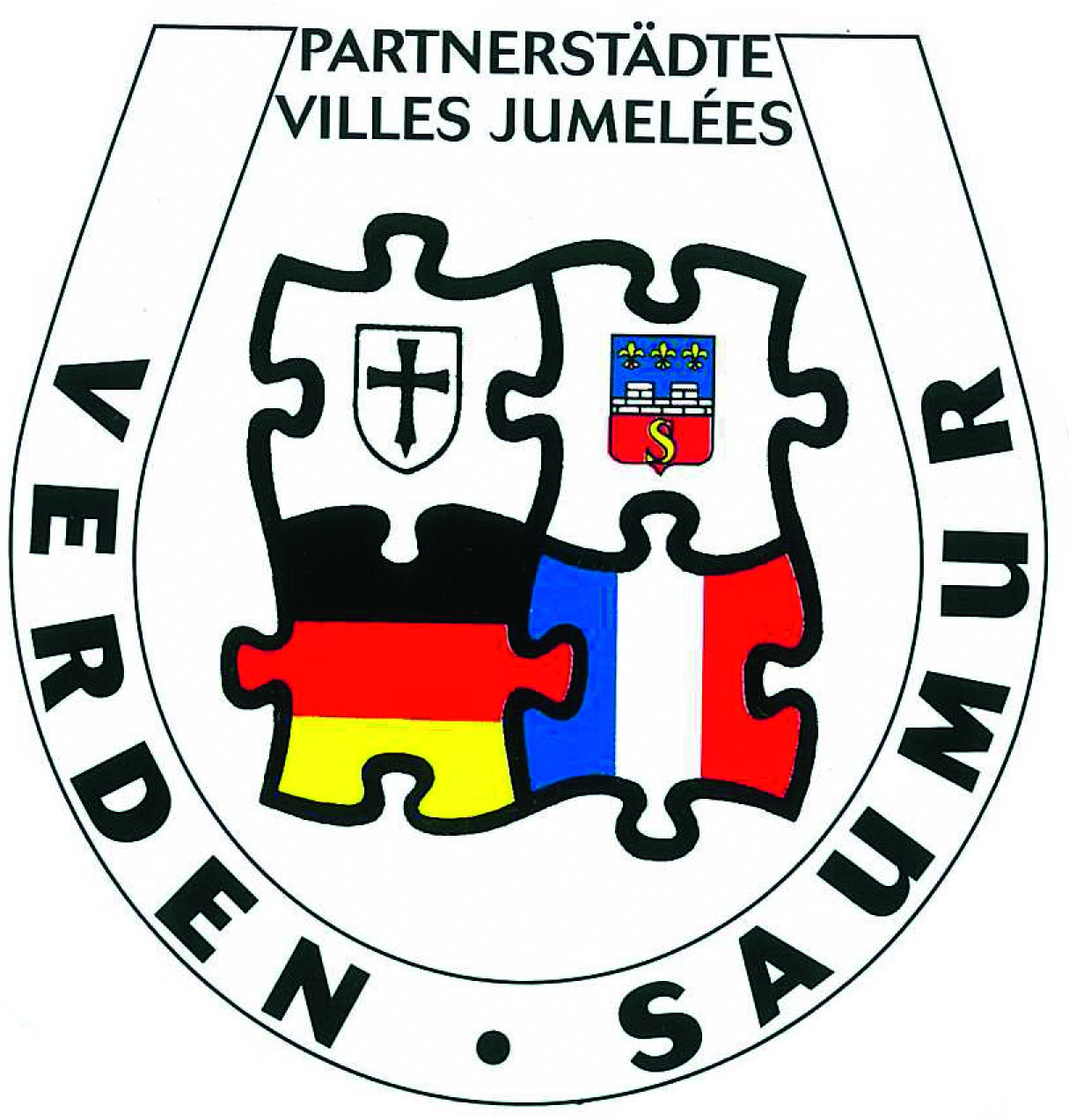      Verden – Saumur  e. V.B E I T R I T T S E R K L Ä R U N GHiermit erkläre ich/erklären wir meinen/unseren Beitritt zum Verein „ Partnerschaft Verden-Saumur e.V.“.     Einzelperson ( Im Kalenderjahr: 18 EURO bzw. 5 EURO bis zum vollendeten 25. Lebensjahr)    Familie ( Im Kalenderjahr : 25 EURO)Einzelmitgliedschaft :Familienname: _______________________________________________         Vorname        : ________________________________________________Geburtsdatum : _______________________________________________Beruf (freiwillige Angabe) : ________________________________________Anschrift : ____________________________________________________Telefon : __________________ e-mail: _____________________________Familienmitgliedschaft :                                                      Vorname                     GeburtsdatumEhegatte/ Lebenspartner: ________________          _______________Kind                                     :________________          _______________Kind                                    : ________________          _______________Kind                                   : ________________          _______________Mit meiner Unterschrift erkenne ich die Satzung und den Datenschutz des Vereins an._____________________________                 ________________________________                                                                     ( Ort/ Datum)                                                              (Unterschrift)                                                                      ---------------------------------------------------------------------------------------------------------------------------Vorsitzende:  Ines Hoffmeyer, Bgm.-Münchmeyer-Str.26-27283 VERDEN                                                Tel. 042314188/Fax: 04231 951887/e-mail : lotte.otto@t-online.de                                                                                     Bankverbindung: BIC BRLADE21VER – IBAN DE33291526700010188886                                                                    homepage:  www.partnerschaftsverein-verden-saumurPARTNERSCHAFT     Verden – Saumur  e. V.                                        Aktivitäten des VereinsAtelier de conversation Sprachkurs < Alltagsfranzösisch>Französisch sprachige Filme mit dt. Untertitel  Museumsbesuche zu Ausstellungen französischer Künstler ( mit Führung)Boule spielen am DomTarot ( Kartenspiel) -  Abende<Fromages et vins<  Abend im November in der KornbrennereiApéro am 14. JuliFranzösische Küche  Fahrt zum Europaparlament nach Straßburg im Frühjahr 2015Fahrt nach Saumur 2016Hinweise auf aktuelle,  französische EreignisseWeitere Informationen   von                                                                                       Ines Hoffmeyer, tel. 04231 4188, e-mail:  lotte.otto@t-online.de                                           Marie- Odile Zepp, tel. 04231 931513, e-mail: mozepp@googlemail.com